DatenschutzerklärungPräambelMit der folgenden Datenschutzerklärung möchten wir Sie darüber aufklären, welche Arten Ihrer personenbezogenen Daten (nachfolgend auch kurz als "Daten" bezeichnet) wir zu welchen Zwecken und in welchem Umfang im Rahmen der Bereitstellung unserer Applikation verarbeiten.Die verwendeten Begriffe sind nicht geschlechtsspezifisch.Stand: 27. Februar 2024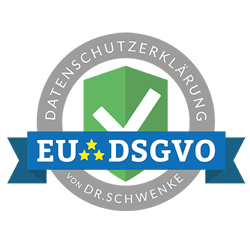 InhaltsübersichtPräambelVerantwortlicherÜbersicht der VerarbeitungenMaßgebliche RechtsgrundlagenSicherheitsmaßnahmenÜbermittlung von personenbezogenen DatenLöschung von DatenRechte der betroffenen PersonenGeschäftliche LeistungenBereitstellung des Onlineangebotes und WebhostingBesondere Hinweise zu Applikationen (Apps)Kontakt- und AnfragenverwaltungWerbliche Kommunikation via E-Mail, Post, Fax oder TelefonWebanalyse, Monitoring und OptimierungPräsenzen in sozialen Netzwerken (Social Media)Plugins und eingebettete Funktionen sowie InhalteÄnderung und Aktualisierung der DatenschutzerklärungBegriffsdefinitionenVerantwortlicherOskar Rug / artisrug 
Erbacher Str. 88 
64760 Oberzent-Hetzbach E-Mail-Adresse: info@artisrug.de Telefon: 01601104961 Impressum: ihredomain.de/ImpressumÜbersicht der VerarbeitungenDie nachfolgende Übersicht fasst die Arten der verarbeiteten Daten und die Zwecke ihrer Verarbeitung zusammen und verweist auf die betroffenen Personen.Arten der verarbeiteten DatenBestandsdaten.Zahlungsdaten.Standortdaten.Kontaktdaten.Inhaltsdaten.Vertragsdaten.Nutzungsdaten.Meta-, Kommunikations- und Verfahrensdaten.Event-Daten (Facebook).Kategorien betroffener PersonenKunden.Interessenten.Kommunikationspartner.Nutzer.Geschäfts- und Vertragspartner.Zwecke der VerarbeitungErbringung vertraglicher Leistungen und Erfüllung vertraglicher Pflichten.Kontaktanfragen und Kommunikation.Sicherheitsmaßnahmen.Direktmarketing.Reichweitenmessung.Tracking.Büro- und Organisationsverfahren.Konversionsmessung.Zielgruppenbildung.Verwaltung und Beantwortung von Anfragen.Feedback.Marketing.Profile mit nutzerbezogenen Informationen.Bereitstellung unseres Onlineangebotes und Nutzerfreundlichkeit.Informationstechnische Infrastruktur.Maßgebliche RechtsgrundlagenMaßgebliche Rechtsgrundlagen nach der DSGVO: Im Folgenden erhalten Sie eine Übersicht der Rechtsgrundlagen der DSGVO, auf deren Basis wir personenbezogene Daten verarbeiten. Bitte nehmen Sie zur Kenntnis, dass neben den Regelungen der DSGVO nationale Datenschutzvorgaben in Ihrem bzw. unserem Wohn- oder Sitzland gelten können. Sollten ferner im Einzelfall speziellere Rechtsgrundlagen maßgeblich sein, teilen wir Ihnen diese in der Datenschutzerklärung mit.Einwilligung (Art. 6 Abs. 1 S. 1 lit. a) DSGVO) - Die betroffene Person hat ihre Einwilligung in die Verarbeitung der sie betreffenden personenbezogenen Daten für einen spezifischen Zweck oder mehrere bestimmte Zwecke gegeben.Vertragserfüllung und vorvertragliche Anfragen (Art. 6 Abs. 1 S. 1 lit. b) DSGVO) - Die Verarbeitung ist für die Erfüllung eines Vertrags, dessen Vertragspartei die betroffene Person ist, oder zur Durchführung vorvertraglicher Maßnahmen erforderlich, die auf Anfrage der betroffenen Person erfolgen.Rechtliche Verpflichtung (Art. 6 Abs. 1 S. 1 lit. c) DSGVO) - Die Verarbeitung ist zur Erfüllung einer rechtlichen Verpflichtung erforderlich, der der Verantwortliche unterliegt.Berechtigte Interessen (Art. 6 Abs. 1 S. 1 lit. f) DSGVO) - Die Verarbeitung ist zur Wahrung der berechtigten Interessen des Verantwortlichen oder eines Dritten erforderlich, sofern nicht die Interessen oder Grundrechte und Grundfreiheiten der betroffenen Person, die den Schutz personenbezogener Daten erfordern, überwiegen.Nationale Datenschutzregelungen in Deutschland: Zusätzlich zu den Datenschutzregelungen der DSGVO gelten nationale Regelungen zum Datenschutz in Deutschland. Hierzu gehört insbesondere das Gesetz zum Schutz vor Missbrauch personenbezogener Daten bei der Datenverarbeitung (Bundesdatenschutzgesetz – BDSG). Das BDSG enthält insbesondere Spezialregelungen zum Recht auf Auskunft, zum Recht auf Löschung, zum Widerspruchsrecht, zur Verarbeitung besonderer Kategorien personenbezogener Daten, zur Verarbeitung für andere Zwecke und zur Übermittlung sowie automatisierten Entscheidungsfindung im Einzelfall einschließlich Profiling. Ferner können Landesdatenschutzgesetze der einzelnen Bundesländer zur Anwendung gelangen.Maßgebliche Rechtsgrundlagen nach dem Schweizer Datenschutzgesetz: Wenn Sie sich in der Schweiz befinden, bearbeiten wir Ihre Daten auf Grundlage des Bundesgesetzes über den Datenschutz (kurz "Schweizer DSG"). Dies gilt auch, wenn unsere Bearbeitung Ihrer Daten Sie sonst in der Schweiz betrifft und Sie von der Bearbeitung betroffen sind. Das Schweizer DSG sieht grundsätzlich nicht vor (anders als beispielsweise die DSGVO), dass eine Rechtsgrundlage für die Bearbeitung der Personendaten genannt werden muss. Wir bearbeiten Personendaten nur dann, wenn die Bearbeitung rechtmäßig ist, nach Treu und Glauben durchgeführt wird und verhältnismäßig ist (Art. 6 Abs. 1 und 2 des Schweizer DSG). Ferner werden Personendaten von uns nur zu einem bestimmten und für die betroffene Person erkennbaren Zwecken beschafft und nur so bearbeitet, dass es mit diesen Zwecken vereinbar ist (Art. 6 Abs. 3 des Schweizer DSG).Hinweis auf Geltung DSGVO und Schweizer DSG: Diese Datenschutzhinweise dienen sowohl der Informationserteilung nach dem schweizerischen Bundesgesetz über den Datenschutz (Schweizer DSG) als auch nach der Datenschutzgrundverordnung (DSGVO). Aus diesem Grund bitten wir Sie zu beachten, dass aufgrund der breiteren räumlichen Anwendung und Verständlichkeit die Begriffe der DSGVO verwendet werden. Insbesondere statt der im Schweizer DSG verwendeten Begriffe „Bearbeitung" von „Personendaten", "überwiegendes Interesse" und "besonders schützenswerte Personendaten" werden die in der DSGVO verwendeten Begriffe „Verarbeitung" von „personenbezogenen Daten" sowie "berechtigtes Interesse" und "besondere Kategorien von Daten" verwendet. Die gesetzliche Bedeutung der Begriffe wird jedoch im Rahmen der Geltung des Schweizer DSG weiterhin nach dem Schweizer DSG bestimmt.SicherheitsmaßnahmenWir treffen nach Maßgabe der gesetzlichen Vorgaben unter Berücksichtigung des Stands der Technik, der Implementierungskosten und der Art, des Umfangs, der Umstände und der Zwecke der Verarbeitung sowie der unterschiedlichen Eintrittswahrscheinlichkeiten und des Ausmaßes der Bedrohung der Rechte und Freiheiten natürlicher Personen geeignete technische und organisatorische Maßnahmen, um ein dem Risiko angemessenes Schutzniveau zu gewährleisten.Zu den Maßnahmen gehören insbesondere die Sicherung der Vertraulichkeit, Integrität und Verfügbarkeit von Daten durch Kontrolle des physischen und elektronischen Zugangs zu den Daten als auch des sie betreffenden Zugriffs, der Eingabe, der Weitergabe, der Sicherung der Verfügbarkeit und ihrer Trennung. Des Weiteren haben wir Verfahren eingerichtet, die eine Wahrnehmung von Betroffenenrechten, die Löschung von Daten und Reaktionen auf die Gefährdung der Daten gewährleisten. Ferner berücksichtigen wir den Schutz personenbezogener Daten bereits bei der Entwicklung bzw. Auswahl von Hardware, Software sowie Verfahren entsprechend dem Prinzip des Datenschutzes, durch Technikgestaltung und durch datenschutzfreundliche Voreinstellungen.TLS/SSL-Verschlüsselung (https): Um die Daten der Benutzer, die über unsere Online-Dienste übertragen werden, zu schützen, verwenden wir TLS/SSL-Verschlüsselung. Secure Sockets Layer (SSL) ist die Standardtechnologie zur Sicherung von Internetverbindungen durch Verschlüsselung der zwischen einer Website oder App und einem Browser (oder zwischen zwei Servern) übertragenen Daten. Transport Layer Security (TLS) ist eine aktualisierte und sicherere Version von SSL. Hyper Text Transfer Protocol Secure (HTTPS) wird in der URL angezeigt, wenn eine Website durch ein SSL/TLS-Zertifikat gesichert ist.Übermittlung von personenbezogenen DatenIm Rahmen unserer Verarbeitung von personenbezogenen Daten kommt es vor, dass die Daten an andere Stellen, Unternehmen, rechtlich selbstständige Organisationseinheiten oder Personen übermittelt oder sie ihnen gegenüber offengelegt werden. Zu den Empfängern dieser Daten können z. B. mit IT-Aufgaben beauftragte Dienstleister oder Anbieter von Diensten und Inhalten, die in eine Webseite eingebunden werden, gehören. In solchen Fällen beachten wir die gesetzlichen Vorgaben und schließen insbesondere entsprechende Verträge bzw. Vereinbarungen, die dem Schutz Ihrer Daten dienen, mit den Empfängern Ihrer Daten ab.Datenübermittlung innerhalb der Unternehmensgruppe: Wir können personenbezogene Daten an andere Unternehmen innerhalb unserer Unternehmensgruppe übermitteln oder ihnen den Zugriff auf diese Daten gewähren. Sofern diese Weitergabe zu administrativen Zwecken erfolgt, beruht die Weitergabe der Daten auf unseren berechtigten unternehmerischen und betriebswirtschaftlichen Interessen oder erfolgt, sofern sie zur Erfüllung unserer vertragsbezogenen Verpflichtungen erforderlich ist oder wenn eine Einwilligung der Betroffenen oder eine gesetzliche Erlaubnis vorliegt.Datenübermittlung innerhalb der Organisation: Wir können personenbezogene Daten an andere Stellen innerhalb unserer Organisation übermitteln oder ihnen den Zugriff auf diese Daten gewähren. Sofern diese Weitergabe zu administrativen Zwecken erfolgt, beruht die Weitergabe der Daten auf unseren berechtigten unternehmerischen und betriebswirtschaftlichen Interessen oder erfolgt, sofern sie Erfüllung unserer vertragsbezogenen Verpflichtungen erforderlich ist oder wenn eine Einwilligung der Betroffenen oder eine gesetzliche Erlaubnis vorliegt.Löschung von DatenDie von uns verarbeiteten Daten werden nach Maßgabe der gesetzlichen Vorgaben gelöscht, sobald deren zur Verarbeitung erlaubten Einwilligungen widerrufen werden oder sonstige Erlaubnisse entfallen (z. B. wenn der Zweck der Verarbeitung dieser Daten entfallen ist oder sie für den Zweck nicht erforderlich sind). Sofern die Daten nicht gelöscht werden, weil sie für andere und gesetzlich zulässige Zwecke erforderlich sind, wird deren Verarbeitung auf diese Zwecke beschränkt. D. h., die Daten werden gesperrt und nicht für andere Zwecke verarbeitet. Das gilt z. B. für Daten, die aus handels- oder steuerrechtlichen Gründen aufbewahrt werden müssen oder deren Speicherung zur Geltendmachung, Ausübung oder Verteidigung von Rechtsansprüchen oder zum Schutz der Rechte einer anderen natürlichen oder juristischen Person erforderlich ist. Im Rahmen unserer Datenschutzhinweise können wir den Nutzern weitere Informationen zu der Löschung sowie zu der Aufbewahrung von Daten mitteilen, die speziell für die jeweiligen Verarbeitungsprozesses gelten.Rechte der betroffenen PersonenRechte der betroffenen Personen aus der DSGVO: Ihnen stehen als Betroffene nach der DSGVO verschiedene Rechte zu, die sich insbesondere aus Art. 15 bis 21 DSGVO ergeben:Widerspruchsrecht: Sie haben das Recht, aus Gründen, die sich aus Ihrer besonderen Situation ergeben, jederzeit gegen die Verarbeitung der Sie betreffenden personenbezogenen Daten, die aufgrund von Art. 6 Abs. 1 lit. e oder f DSGVO erfolgt, Widerspruch einzulegen; dies gilt auch für ein auf diese Bestimmungen gestütztes Profiling. Werden die Sie betreffenden personenbezogenen Daten verarbeitet, um Direktwerbung zu betreiben, haben Sie das Recht, jederzeit Widerspruch gegen die Verarbeitung der Sie betreffenden personenbezogenen Daten zum Zwecke derartiger Werbung einzulegen; dies gilt auch für das Profiling, soweit es mit solcher Direktwerbung in Verbindung steht.Widerrufsrecht bei Einwilligungen: Sie haben das Recht, erteilte Einwilligungen jederzeit zu widerrufen.Auskunftsrecht: Sie haben das Recht, eine Bestätigung darüber zu verlangen, ob betreffende Daten verarbeitet werden und auf Auskunft über diese Daten sowie auf weitere Informationen und Kopie der Daten entsprechend den gesetzlichen Vorgaben.Recht auf Berichtigung: Sie haben entsprechend den gesetzlichen Vorgaben das Recht, die Vervollständigung der Sie betreffenden Daten oder die Berichtigung der Sie betreffenden unrichtigen Daten zu verlangen.Recht auf Löschung und Einschränkung der Verarbeitung: Sie haben nach Maßgabe der gesetzlichen Vorgaben das Recht, zu verlangen, dass Sie betreffende Daten unverzüglich gelöscht werden, bzw. alternativ nach Maßgabe der gesetzlichen Vorgaben eine Einschränkung der Verarbeitung der Daten zu verlangen.Recht auf Datenübertragbarkeit: Sie haben das Recht, Sie betreffende Daten, die Sie uns bereitgestellt haben, nach Maßgabe der gesetzlichen Vorgaben in einem strukturierten, gängigen und maschinenlesbaren Format zu erhalten oder deren Übermittlung an einen anderen Verantwortlichen zu fordern.Beschwerde bei Aufsichtsbehörde: Entsprechend den gesetzlichen Vorgaben und unbeschadet eines anderweitigen verwaltungsrechtlichen oder gerichtlichen Rechtsbehelfs, haben Sie ferner das Recht,  bei einer Datenschutzaufsichtsbehörde, insbesondere einer Aufsichtsbehörde im Mitgliedstaat, in dem Sie sich gewöhnlich aufhalten, der Aufsichtsbehörde Ihres Arbeitsplatzes oder des Ortes des mutmaßlichen Verstoßes, eine Beschwerde einzulegen, wenn Sie der Ansicht sei sollten, dass die Verarbeitung der Ihre Person betreffenden personenbezogenen Daten gegen die DSGVO verstößt.Rechte der betroffenen Personen nach dem Schweizer DSG: Ihnen stehen als betroffene Person nach Maßgabe der Vorgaben des Schweizer DSG die folgenden Rechte zu:Recht auf Auskunft: Sie haben das Recht, eine Bestätigung darüber zu verlangen, ob Sie betreffende Personendaten verarbeitet werden, und auf Erhalt derjenigen Informationen, die erforderlich sind, damit Sie Ihre Rechte nach diesem Gesetz geltend machen können und eine transparente Datenbearbeitung gewährleistet ist.Recht auf Datenherausgabe oder -übertragung: Sie haben das Recht, die Herausgabe Ihrer Personendaten, die Sie uns bekanntgegeben haben, in einem gängigen elektronischen Format zu verlangen.Recht auf Berichtigung: Sie haben das Recht, die Berichtigung der Sie betreffenden unrichtigen Personendaten zu verlangen.Recht auf Widerspruch, Löschung und Vernichtung: Sie haben das Recht, der Verarbeitung Ihrer Daten zu widersprechen, sowie zu verlangen, dass die Sie betreffenden Personendaten gelöscht oder vernichtet werden.Geschäftliche LeistungenWir verarbeiten Daten unserer Vertrags- und Geschäftspartner, z. B. Kunden und Interessenten (zusammenfassend bezeichnet als "Vertragspartner") im Rahmen von vertraglichen und vergleichbaren Rechtsverhältnissen sowie damit verbundenen Maßnahmen und im Rahmen der Kommunikation mit den Vertragspartnern (oder vorvertraglich), z. B., um Anfragen zu beantworten.Wir verarbeiten diese Daten, um unsere vertraglichen Verpflichtungen zu erfüllen. Dazu gehören insbesondere die Verpflichtungen zur Erbringung der vereinbarten Leistungen, etwaige Aktualisierungspflichten und Abhilfe bei Gewährleistungs- und sonstigen Leistungsstörungen. Darüber hinaus verarbeiten wir die Daten zur Wahrung unserer Rechte und zum Zwecke der mit diesen Pflichten verbundenen Verwaltungsaufgaben sowie der Unternehmensorganisation. Darüber hinaus verarbeiten wir die Daten auf Grundlage unserer berechtigten Interessen an einer ordnungsgemäßen und betriebswirtschaftlichen Geschäftsführung sowie an Sicherheitsmaßnahmen zum Schutz unserer Vertragspartner und unseres Geschäftsbetriebes vor Missbrauch, Gefährdung ihrer Daten, Geheimnisse, Informationen und Rechte (z. B. zur Beteiligung von Telekommunikations-, Transport- und sonstigen Hilfsdiensten sowie Subunternehmern, Banken, Steuer- und Rechtsberatern, Zahlungsdienstleistern oder Finanzbehörden). Im Rahmen des geltenden Rechts geben wir die Daten von Vertragspartnern nur insoweit an Dritte weiter, als dies für die vorgenannten Zwecke oder zur Erfüllung gesetzlicher Pflichten erforderlich ist. Über weitere Formen der Verarbeitung, z. B. zu Marketingzwecken, werden die Vertragspartner im Rahmen dieser Datenschutzerklärung informiert.Welche Daten für die vorgenannten Zwecke erforderlich sind, teilen wir den Vertragspartnern vor oder im Rahmen der Datenerhebung, z. B. in Onlineformularen, durch besondere Kennzeichnung (z. B. Farben) bzw. Symbole (z. B. Sternchen o.ä.), oder persönlich mit.Wir löschen die Daten nach Ablauf gesetzlicher Gewährleistungs- und vergleichbarer Pflichten, d. h., grundsätzlich nach Ablauf von 4 Jahren, es sei denn, dass die Daten in einem Kundenkonto gespeichert werden, z. B., solange sie aus gesetzlichen Gründen der Archivierung aufbewahrt werden müssen. Die gesetzliche Aufbewahrungsfrist beträgt bei steuerrechtlich relevanten Unterlagen sowie bei Handelsbüchern, Inventaren, Eröffnungsbilanzen, Jahresabschlüssen, die zum Verständnis dieser Unterlagen erforderlichen Arbeitsanweisungen und sonstigen Organisationsunterlagen und Buchungsbelegen zehn Jahre sowie bei empfangenen Handels- und Geschäftsbriefen und Wiedergaben der abgesandten Handels- und Geschäftsbriefe sechs Jahre. Die Frist beginnt mit Ablauf des Kalenderjahres, in dem die letzte Eintragung in das Buch gemacht, das Inventar, die Eröffnungsbilanz, der Jahresabschluss oder der Lagebericht aufgestellt, der Handels- oder Geschäftsbrief empfangen oder abgesandt worden oder der Buchungsbeleg entstanden ist, ferner die Aufzeichnung vorgenommen worden ist oder die sonstigen Unterlagen entstanden sind.Soweit wir zur Erbringung unserer Leistungen Drittanbieter oder Plattformen einsetzen, gelten im Verhältnis zwischen den Nutzern und den Anbietern die Geschäftsbedingungen und Datenschutzhinweise der jeweiligen Drittanbieter oder Plattformen.Verarbeitete Datenarten: Bestandsdaten (z. B. Namen, Adressen); Zahlungsdaten (z. B. Bankverbindungen, Rechnungen, Zahlungshistorie); Kontaktdaten (z. B. E-Mail, Telefonnummern); Vertragsdaten (z. .B. Vertragsgegenstand, Laufzeit, Kundenkategorie).Betroffene Personen: Interessenten; Geschäfts- und Vertragspartner. Kunden.Zwecke der Verarbeitung: Erbringung vertraglicher Leistungen und Erfüllung vertraglicher Pflichten; Kontaktanfragen und Kommunikation; Büro- und Organisationsverfahren. Verwaltung und Beantwortung von Anfragen.Rechtsgrundlagen: Vertragserfüllung und vorvertragliche Anfragen (Art. 6 Abs. 1 S. 1 lit. b) DSGVO); Rechtliche Verpflichtung (Art. 6 Abs. 1 S. 1 lit. c) DSGVO). Berechtigte Interessen (Art. 6 Abs. 1 S. 1 lit. f) DSGVO).Weitere Hinweise zu Verarbeitungsprozessen, Verfahren und Diensten:Nachhaltigkeitsberatung und Umweltschutz: Wir verarbeiten die Daten unserer Kunden sowie Auftraggeber, um ihnen Beratung und Dienstleistungen im Bereich Nachhaltigkeit und Umweltschutz anzubieten. Die erforderlichen Angaben sind als solche im Rahmen des Beratungs- bzw. Dienstleistungsvertrags gekennzeichnet und umfassen die zur Leistungserbringung und Abrechnung benötigten Angaben sowie Kontaktinformationen, um etwaige Rücksprachen halten zu können. Soweit wir Zugang zu Informationen der Kunden, Mitarbeitern oder anderer Personen erhalten, verarbeiten wir diese im Einklang mit den gesetzlichen und vertraglichen Vorgaben; Rechtsgrundlagen: Vertragserfüllung und vorvertragliche Anfragen (Art. 6 Abs. 1 S. 1 lit. b) DSGVO), Rechtliche Verpflichtung (Art. 6 Abs. 1 S. 1 lit. c) DSGVO), Berechtigte Interessen (Art. 6 Abs. 1 S. 1 lit. f) DSGVO).Künstlerische und literarische Leistungen: Wir verarbeiten die Daten unserer Auftraggeber, um ihnen die Auswahl, den Erwerb bzw. die Beauftragung der gewählten Leistungen oder Werke sowie verbundener Tätigkeiten als auch deren Bezahlung und Zustellung bzw. Ausführung oder Erbringung zu ermöglichen.

Die erforderlichen Angaben sind als solche im Rahmen des Auftrags-, Bestell- bzw. vergleichbaren Vertragsschlusses gekennzeichnet und umfassen die zur Auslieferung und Abrechnung benötigten Angaben sowie Kontaktinformationen, um etwaige Rücksprachen halten zu können; Rechtsgrundlagen: Vertragserfüllung und vorvertragliche Anfragen (Art. 6 Abs. 1 S. 1 lit. b) DSGVO).Bereitstellung des Onlineangebotes und WebhostingWir verarbeiten die Daten der Nutzer, um ihnen unsere Online-Dienste zur Verfügung stellen zu können. Zu diesem Zweck verarbeiten wir die IP-Adresse des Nutzers, die notwendig ist, um die Inhalte und Funktionen unserer Online-Dienste an den Browser oder das Endgerät der Nutzer zu übermitteln.Verarbeitete Datenarten: Nutzungsdaten (z. B. besuchte Webseiten, Interesse an Inhalten, Zugriffszeiten); Meta-, Kommunikations- und Verfahrensdaten (z. .B. IP-Adressen, Zeitangaben, Identifikationsnummern, Einwilligungsstatus).Betroffene Personen: Nutzer (z. .B. Webseitenbesucher, Nutzer von Onlinediensten).Zwecke der Verarbeitung: Bereitstellung unseres Onlineangebotes und Nutzerfreundlichkeit; Informationstechnische Infrastruktur (Betrieb und Bereitstellung von Informationssystemen und technischen Geräten (Computer, Server etc.).); Sicherheitsmaßnahmen; Erbringung vertraglicher Leistungen und Erfüllung vertraglicher Pflichten; Reichweitenmessung (z. B. Zugriffsstatistiken, Erkennung wiederkehrender Besucher); Tracking (z. B. interessens-/verhaltensbezogenes Profiling, Nutzung von Cookies); Konversionsmessung (Messung der Effektivität von Marketingmaßnahmen); Zielgruppenbildung; Marketing. Profile mit nutzerbezogenen Informationen (Erstellen von Nutzerprofilen).Rechtsgrundlagen: Berechtigte Interessen (Art. 6 Abs. 1 S. 1 lit. f) DSGVO). Einwilligung (Art. 6 Abs. 1 S. 1 lit. a) DSGVO).Weitere Hinweise zu Verarbeitungsprozessen, Verfahren und Diensten:Bereitstellung Onlineangebot auf gemietetem Speicherplatz: Für die Bereitstellung unseres Onlineangebotes nutzen wir Speicherplatz, Rechenkapazität und Software, die wir von einem entsprechenden Serveranbieter (auch "Webhoster" genannt) mieten oder anderweitig beziehen; Rechtsgrundlagen: Berechtigte Interessen (Art. 6 Abs. 1 S. 1 lit. f) DSGVO).Erhebung von Zugriffsdaten und Logfiles: Der Zugriff auf unser Onlineangebot wird in Form von so genannten "Server-Logfiles" protokolliert. Zu den Serverlogfiles können die Adresse und Name der abgerufenen Webseiten und Dateien, Datum und Uhrzeit des Abrufs, übertragene Datenmengen, Meldung über erfolgreichen Abruf, Browsertyp nebst Version, das Betriebssystem des Nutzers, Referrer URL (die zuvor besuchte Seite) und im Regelfall IP-Adressen und der anfragende Provider gehören. Die Serverlogfiles können zum einen zu Zwecken der Sicherheit eingesetzt werden, z. B., um eine Überlastung der Server zu vermeiden (insbesondere im Fall von missbräuchlichen Angriffen, sogenannten DDoS-Attacken) und zum anderen, um die Auslastung der Server und ihre Stabilität sicherzustellen; Rechtsgrundlagen: Berechtigte Interessen (Art. 6 Abs. 1 S. 1 lit. f) DSGVO). Löschung von Daten: Logfile-Informationen werden für die Dauer von maximal 30 Tagen gespeichert und danach gelöscht oder anonymisiert. Daten, deren weitere Aufbewahrung zu Beweiszwecken erforderlich ist, sind bis zur endgültigen Klärung des jeweiligen Vorfalls von der Löschung ausgenommen.1&1 IONOS: Leistungen auf dem Gebiet der Bereitstellung von informationstechnischer Infrastruktur und verbundenen Dienstleistungen (z. B. Speicherplatz und/oder Rechenkapazitäten); Dienstanbieter: 1&1 IONOS SE, Elgendorfer Str. 57, 56410 Montabaur, Deutschland; Rechtsgrundlagen: Berechtigte Interessen (Art. 6 Abs. 1 S. 1 lit. f) DSGVO); Website: https://www.ionos.de; Datenschutzerklärung: https://www.ionos.de/terms-gtc/terms-privacy; Auftragsverarbeitungsvertrag: https://www.ionos.de/hilfe/datenschutz/allgemeine-informationen-zur-datenschutz-grundverordnung-dsgvo/auftragsverarbeitung/. Grundlage Drittlandtransfers: Schweiz - Angemessenheitsbeschluss (Deutschland).1&1 IONOS WebAnalytics: Reichweitenmessung und Webanalyse; Dienstanbieter: 1&1 IONOS SE, Elgendorfer Str. 57, 56410 Montabaur, Deutschland; Rechtsgrundlagen: Einwilligung (Art. 6 Abs. 1 S. 1 lit. a) DSGVO); Website: https://www.ionos.de; Datenschutzerklärung: https://www.ionos.de/terms-gtc/datenschutzerklaerung/; Auftragsverarbeitungsvertrag: https://www.ionos.de/hilfe/datenschutz/allgemeine-informationen-zur-datenschutz-grundverordnung-dsgvo/auftragsverarbeitung/; Grundlage Drittlandtransfers: Schweiz - Angemessenheitsbeschluss (Deutschland); Weitere Informationen: Die Daten werden entweder durch einen Pixel oder durch ein Logfile, ohne Einsatz von Cookies, erhoben; die IP-Adresse der Besucher wird bei der Übermittlung eines Seitenabrufes übertragen, nach der Übermittlung direkt anonymisiert und ohne Personenbezug weiter verarbeitet. die Verarbeitung der Daten erfolgt auf Grundlage eines Auftragsverarbeitungsvertrages.Besondere Hinweise zu Applikationen (Apps)Wir verarbeiten die Daten der Nutzer unserer Applikation, soweit diese erforderlich sind, um den Nutzern die Applikation sowie deren Funktionalitäten bereitstellen, deren Sicherheit überwachen und sie weiterentwickeln zu können. Wir können ferner Nutzer unter Beachtung der gesetzlichen Vorgaben kontaktieren, sofern die Kommunikation zu Zwecken der Administration oder Nutzung der Applikation erforderlich ist. Im Übrigen verweisen wir im Hinblick auf die Verarbeitung der Daten der Nutzer auf die Datenschutzhinweise in dieser Datenschutzerklärung.Rechtsgrundlagen: Die Verarbeitung von Daten, die für die Bereitstellung der Funktionalitäten der Applikation erforderlich ist, dient der Erfüllung von vertraglichen Pflichten. Dies gilt auch, wenn die Bereitstellung der Funktionen eine Berechtigung der Nutzer (z. B. Freigaben von Gerätefunktionen) voraussetzt. Sofern die Verarbeitung  von Daten für die Bereitstellung der Funktionalitäten der Applikation nicht erforderlich ist, aber der Sicherheit der Applikation oder unseren betriebswirtschaftlichen Interessen dient (z. B. Erhebung von Daten zu Zwecken der Optimierung der Applikation oder Sicherheitszwecken), erfolgt sie auf Grundlage unserer berechtigten Interessen. Sofern Nutzer ausdrücklich deren Einwilligung in die Verarbeitung ihrer Daten gebeten werden, erfolgt die Verarbeitung der von der Einwilligung umfassten Daten auf Grundlage der Einwilligung.Verarbeitete Datenarten: Bestandsdaten (z. B. Namen, Adressen); Meta-, Kommunikations- und Verfahrensdaten (z. B. IP-Adressen, Zeitangaben, Identifikationsnummern, Einwilligungsstatus); Nutzungsdaten (z. B. besuchte Webseiten, Interesse an Inhalten, Zugriffszeiten); Kontaktdaten (z. B. E-Mail, Telefonnummern); Event-Daten (Facebook) ("Event-Daten" sind Daten, die z. B. via Facebook-Pixel (via Apps oder auf anderen Wegen) von uns an Facebook übermittelt werden können und sich auf Personen oder deren Handlungen beziehen; Zu den Daten gehören z. B. Angaben über Besuche auf Websites, Interaktionen mit Inhalten, Funktionen, Installationen von Apps, Käufe von Produkten, etc.; die Event-Daten werden zwecks Bildung von Zielgruppen für Inhalte und Werbeinformationen (Custom Audiences) verarbeitet; Event Daten beinhalten nicht die eigentlichen Inhalte (wie z. .B. verfasste Kommentare), keine Login-Informationen und keine Kontaktinformationen (also keine Namen, E-Mail-Adressen und Telefonnummern). Event Daten werden durch Facebook nach maximal zwei Jahren gelöscht, die aus ihnen gebildeten Zielgruppen mit der Löschung unseres Facebook-Kontos).Betroffene Personen: Nutzer (z. .B. Webseitenbesucher, Nutzer von Onlinediensten).Zwecke der Verarbeitung: Erbringung vertraglicher Leistungen und Erfüllung vertraglicher Pflichten; Reichweitenmessung (z. B. Zugriffsstatistiken, Erkennung wiederkehrender Besucher); Tracking (z. B. interessens-/verhaltensbezogenes Profiling, Nutzung von Cookies); Konversionsmessung (Messung der Effektivität von Marketingmaßnahmen); Zielgruppenbildung; Marketing; Profile mit nutzerbezogenen Informationen (Erstellen von Nutzerprofilen). Bereitstellung unseres Onlineangebotes und Nutzerfreundlichkeit.Rechtsgrundlagen: Einwilligung (Art. 6 Abs. 1 S. 1 lit. a) DSGVO); Vertragserfüllung und vorvertragliche Anfragen (Art. 6 Abs. 1 S. 1 lit. b) DSGVO). Berechtigte Interessen (Art. 6 Abs. 1 S. 1 lit. f) DSGVO).Weitere Hinweise zu Verarbeitungsprozessen, Verfahren und Diensten:1&1 IONOS: Leistungen auf dem Gebiet der Bereitstellung von informationstechnischer Infrastruktur und verbundenen Dienstleistungen (z. B. Speicherplatz und/oder Rechenkapazitäten); Dienstanbieter: 1&1 IONOS SE, Elgendorfer Str. 57, 56410 Montabaur, Deutschland; Rechtsgrundlagen: Berechtigte Interessen (Art. 6 Abs. 1 S. 1 lit. f) DSGVO); Website: https://www.ionos.de; Datenschutzerklärung: https://www.ionos.de/terms-gtc/terms-privacy; Auftragsverarbeitungsvertrag: https://www.ionos.de/hilfe/datenschutz/allgemeine-informationen-zur-datenschutz-grundverordnung-dsgvo/auftragsverarbeitung/. Grundlage Drittlandtransfers: Schweiz - Angemessenheitsbeschluss (Deutschland).1&1 IONOS WebAnalytics: Reichweitenmessung und Webanalyse; Dienstanbieter: 1&1 IONOS SE, Elgendorfer Str. 57, 56410 Montabaur, Deutschland; Rechtsgrundlagen: Einwilligung (Art. 6 Abs. 1 S. 1 lit. a) DSGVO); Website: https://www.ionos.de; Datenschutzerklärung: https://www.ionos.de/terms-gtc/datenschutzerklaerung/; Auftragsverarbeitungsvertrag: https://www.ionos.de/hilfe/datenschutz/allgemeine-informationen-zur-datenschutz-grundverordnung-dsgvo/auftragsverarbeitung/; Grundlage Drittlandtransfers: Schweiz - Angemessenheitsbeschluss (Deutschland); Weitere Informationen: Die Daten werden entweder durch einen Pixel oder durch ein Logfile, ohne Einsatz von Cookies, erhoben; die IP-Adresse der Besucher wird bei der Übermittlung eines Seitenabrufes übertragen, nach der Übermittlung direkt anonymisiert und ohne Personenbezug weiter verarbeitet. die Verarbeitung der Daten erfolgt auf Grundlage eines Auftragsverarbeitungsvertrages.Instagram: Nachrichtenversand über das sozialen Netzwerk Instagram; Dienstanbieter: Meta Platforms Ireland Limited, Merrion Road, Dublin 4, D04 X2K5, Irland; Rechtsgrundlagen: Berechtigte Interessen (Art. 6 Abs. 1 S. 1 lit. f) DSGVO); Website: https://www.instagram.com; Datenschutzerklärung: https://instagram.com/about/legal/privacy. Grundlage Drittlandtransfers: Schweiz - Angemessenheitsbeschluss (Irland).Instagram: Soziales Netzwerk; Dienstanbieter: Meta Platforms Ireland Limited, Merrion Road, Dublin 4, D04 X2K5, Irland; Rechtsgrundlagen: Berechtigte Interessen (Art. 6 Abs. 1 S. 1 lit. f) DSGVO); Website: https://www.instagram.com; Datenschutzerklärung: https://instagram.com/about/legal/privacy. Grundlage Drittlandtransfers: EU/EWR - Data Privacy Framework (DPF), Schweiz - Angemessenheitsbeschluss (Irland).Instagram-Plugins und -Inhalte: Instagram Plugins und -Inhalte - Hierzu können z. B. Inhalte wie Bilder, Videos oder Texte und Schaltflächen gehören, mit denen Nutzer Inhalte dieses Onlineangebotes innerhalb von Instagram teilen können. - Wir sind gemeinsam mit Meta Platforms Ireland Limited für die Erhebung oder den Erhalt im Rahmen einer Übermittlung (jedoch nicht die weitere Verarbeitung) von "Event-Daten", die Facebook mittels Funktionen von Instagram (z. B. Einbettungsfunktionen für Inhalte), die auf unserem Onlineangebot ausgeführt werden, erhebt oder im Rahmen einer Übermittlung zu folgenden Zwecken erhält, gemeinsam verantwortlich:  a) Anzeige von Inhalten sowie Werbeinformationen, die den mutmaßlichen Interessen der Nutzer entsprechen; b) Zustellung kommerzieller und transaktionsbezogener Nachrichten (z. B. Ansprache von Nutzern via Facebook-Messenger); c) Verbesserung der Anzeigenauslieferung und  Personalisierung von Funktionen und Inhalten (z. B. Verbesserung der Erkennung, welche Inhalte oder Werbeinformationen mutmaßlich den Interessen der Nutzer entsprechen). Wir haben mit Facebook eine spezielle Vereinbarung abgeschlossen ("Zusatz für Verantwortliche", https://www.facebook.com/legal/controller_addendum), in der insbesondere geregelt wird, welche Sicherheitsmaßnahmen Facebook beachten muss (https://www.facebook.com/legal/terms/data_security_terms) und in der Facebook sich bereit erklärt hat die Betroffenenrechte zu erfüllen (d. h. Nutzer können z. B. Auskünfte oder Löschungsanfragen direkt an Facebook richten). Hinweis: Wenn Facebook uns Messwerte, Analysen und Berichte bereitstellt (die aggregiert sind, d. h. keine Angaben zu einzelnen Nutzern erhalten und für uns anonym sind), dann erfolgt diese Verarbeitung nicht im Rahmen der gemeinsamen Verantwortlichkeit, sondern auf Grundlage eines Auftragsverarbeitungsvertrages ("Datenverarbeitungsbedingungen ", https://www.facebook.com/legal/terms/dataprocessing) , der "Datensicherheitsbedingungen" (https://www.facebook.com/legal/terms/data_security_terms) sowie im Hinblick auf die Verarbeitung in den USA auf Grundlage von Standardvertragsklauseln ("Facebook-EU-Datenübermittlungszusatz, https://www.facebook.com/legal/EU_data_transfer_addendum). Die Rechte der Nutzer (insbesondere auf Auskunft, Löschung, Widerspruch und Beschwerde bei zuständiger Aufsichtsbehörde), werden durch die Vereinbarungen mit Facebook nicht eingeschränkt; Dienstanbieter: Meta Platforms Ireland Limited, Merrion Road, Dublin 4, D04 X2K5, Irland; Rechtsgrundlagen: Berechtigte Interessen (Art. 6 Abs. 1 S. 1 lit. f) DSGVO); Website: https://www.instagram.com; Datenschutzerklärung: https://instagram.com/about/legal/privacy/. Grundlage Drittlandtransfers: Schweiz - Angemessenheitsbeschluss (Irland).Instagram Single-Sign-On: Authentifizierungsdienste für Nutzeranmeldungen, Bereitstellung von Single Sign-On-Funktionen, Verwaltung von Identitätsinformationen und Anwendungsintegrationen. - Wir sind gemeinsam mitMeta Platforms Ireland Limited für die Erhebung oder den Erhalt im Rahmen einer Übermittlung (jedoch nicht die weitere Verarbeitung) von "Event-Daten", die Facebook mittels der Instagram-Single-Sign-On-Anmeldeverfahren, die auf unserem Onlineangebot ausgeführt werden, erhebt oder im Rahmen einer Übermittlung zu folgenden Zwecken erhält, gemeinsam verantwortlich: a) Anzeige von Inhalten Werbeinformationen, die den mutmaßlichen Interessen der Nutzer entsprechen; b) Zustellung kommerzieller und transaktionsbezogener Nachrichten (z. B. Ansprache von Nutzern via Facebook-Messenger); c) Verbesserung der Anzeigenauslieferung und  Personalisierung von Funktionen und Inhalten (z. B. Verbesserung der Erkennung, welche Inhalte oder Werbeinformationen mutmaßlich den Interessen der Nutzer entsprechen). Wir haben mit Facebook eine spezielle Vereinbarung abgeschlossen ("Zusatz für Verantwortliche", https://www.facebook.com/legal/controller_addendum), in der insbesondere geregelt wird, welche Sicherheitsmaßnahmen Facebook beachten muss (https://www.facebook.com/legal/terms/data_security_terms) und in der Facebook sich bereit erklärt hat die Betroffenenrechte zu erfüllen (d. h. Nutzer können z. B. Auskünfte oder Löschungsanfragen direkt an Facebook richten). Hinweis: Wenn Facebook uns Messwerte, Analysen und Berichte bereitstellt (die aggregiert sind, d. h. keine Angaben zu einzelnen Nutzern erhalten und für uns anonym sind), dann erfolgt diese Verarbeitung nicht im Rahmen der gemeinsamen Verantwortlichkeit, sondern auf Grundlage eines Auftragsverarbeitungsvertrages ("Datenverarbeitungsbedingungen ", https://www.facebook.com/legal/terms/dataprocessing) , der "Datensicherheitsbedingungen" (https://www.facebook.com/legal/terms/data_security_terms) sowie im Hinblick auf die Verarbeitung in den USA auf Grundlage von Standardvertragsklauseln ("Facebook-EU-Datenübermittlungszusatz, https://www.facebook.com/legal/EU_data_transfer_addendum). Die Rechte der Nutzer (insbesondere auf Auskunft, Löschung, Widerspruch und Beschwerde bei zuständiger Aufsichtsbehörde), werden durch die Vereinbarungen mit Facebook nicht eingeschränkt.
; Dienstanbieter: Meta Platforms Ireland Limited, Merrion Road, Dublin 4, D04 X2K5, Irland; Rechtsgrundlagen: Berechtigte Interessen (Art. 6 Abs. 1 S. 1 lit. f) DSGVO); Website: https://www.instagram.com; Datenschutzerklärung: https://instagram.com/about/legal/privacy/. Grundlage Drittlandtransfers: Schweiz - Angemessenheitsbeschluss (Irland).Instagram Werbeanzeigen: Schaltung von Werbeanzeigen innerhalb der Plattform Instagram und Auswertung der Anzeigenergebnisse; Dienstanbieter: Meta Platforms Ireland Limited, Merrion Road, Dublin 4, D04 X2K5, Irland; Rechtsgrundlagen: Einwilligung (Art. 6 Abs. 1 S. 1 lit. a) DSGVO); Website: https://www.instagram.com; Datenschutzerklärung: https://instagram.com/about/legal/privacy; Grundlage Drittlandtransfers: EU/EWR - Data Privacy Framework (DPF), Schweiz - Angemessenheitsbeschluss (Irland); Widerspruchsmöglichkeit (Opt-Out): Wir verweisen auf die Datenschutz - und Werbeeinstellungen im Profil der Nutzer bei der Plattform Instagram sowie im Rahmen von Instagrams Einwilligungsverfahren und Instagrams Kontaktmöglichkeiten zur Wahrnehmung von Auskunfts- und anderen Betroffenenrechten in Instagrams Datenschutzerklärung; Weitere Informationen: Event Daten der Nutzer, d. .h. Verhaltens- und Interessensangaben, werden für die Zwecke der gezielten Werbung und der Zielgruppenbildung auf der Grundlage der Vereinbarung über die gemeinsame Verantwortlichkeit ("Zusatz für Verantwortliche", https://www.facebook.com/legal/controller_addendum) verarbeitet. Die gemeinsame Verantwortlichkeit beschränkt sich auf die Erhebung durch und Übermittlung von Daten an Meta Platforms Ireland Limited, ein Unternehmen mit Sitz in der EU. Die weitere Verarbeitung der Daten liegt in der alleinigen Verantwortung von Meta Platforms Ireland Limited, was insbesondere die Übermittlung der Daten an die Muttergesellschaft Meta Platforms, Inc. in den USA betrifft (auf der Grundlage der zwischen Meta Platforms Ireland Limited und Meta Platforms, Inc. geschlossenen Standardvertragsklauseln).Künstlerische und literarische Leistungen: Wir verarbeiten die Daten unserer Auftraggeber, um ihnen die Auswahl, den Erwerb bzw. die Beauftragung der gewählten Leistungen oder Werke sowie verbundener Tätigkeiten als auch deren Bezahlung und Zustellung bzw. Ausführung oder Erbringung zu ermöglichen.

Die erforderlichen Angaben sind als solche im Rahmen des Auftrags-, Bestell- bzw. vergleichbaren Vertragsschlusses gekennzeichnet und umfassen die zur Auslieferung und Abrechnung benötigten Angaben sowie Kontaktinformationen, um etwaige Rücksprachen halten zu können; Rechtsgrundlagen: Vertragserfüllung und vorvertragliche Anfragen (Art. 6 Abs. 1 S. 1 lit. b) DSGVO).Nationale Datenschutzregelungen in Deutschland: Zusätzlich zu den Datenschutzregelungen der DSGVO gelten nationale Regelungen zum Datenschutz in Deutschland. Hierzu gehört insbesondere das Gesetz zum Schutz vor Missbrauch personenbezogener Daten bei der Datenverarbeitung (Bundesdatenschutzgesetz – BDSG). Das BDSG enthält insbesondere Spezialregelungen zum Recht auf Auskunft, zum Recht auf Löschung, zum Widerspruchsrecht, zur Verarbeitung besonderer Kategorien personenbezogener Daten, zur Verarbeitung für andere Zwecke und zur Übermittlung sowie automatisierten Entscheidungsfindung im Einzelfall einschließlich Profiling. Ferner können Landesdatenschutzgesetze der einzelnen Bundesländer zur Anwendung gelangen.Kontakt- und AnfragenverwaltungBei der Kontaktaufnahme mit uns (z. B. per Post, Kontaktformular, E-Mail, Telefon oder via soziale Medien) sowie im Rahmen bestehender Nutzer- und Geschäftsbeziehungen werden die Angaben der anfragenden Personen verarbeitet soweit dies zur Beantwortung der Kontaktanfragen und etwaiger angefragter Maßnahmen erforderlich ist.Verarbeitete Datenarten: Kontaktdaten (z. B. E-Mail, Telefonnummern); Inhaltsdaten (z. B. Eingaben in Onlineformularen); Nutzungsdaten (z. B. besuchte Webseiten, Interesse an Inhalten, Zugriffszeiten); Meta-, Kommunikations- und Verfahrensdaten (z. .B. IP-Adressen, Zeitangaben, Identifikationsnummern, Einwilligungsstatus).Betroffene Personen: Kommunikationspartner; Nutzer (z. .B. Webseitenbesucher, Nutzer von Onlinediensten).Zwecke der Verarbeitung: Kontaktanfragen und Kommunikation; Verwaltung und Beantwortung von Anfragen; Feedback (z. B. Sammeln von Feedback via Online-Formular); Bereitstellung unseres Onlineangebotes und Nutzerfreundlichkeit; Erbringung vertraglicher Leistungen und Erfüllung vertraglicher Pflichten; Reichweitenmessung (z. B. Zugriffsstatistiken, Erkennung wiederkehrender Besucher); Tracking (z. B. interessens-/verhaltensbezogenes Profiling, Nutzung von Cookies); Konversionsmessung (Messung der Effektivität von Marketingmaßnahmen); Zielgruppenbildung; Marketing. Profile mit nutzerbezogenen Informationen (Erstellen von Nutzerprofilen).Rechtsgrundlagen: Berechtigte Interessen (Art. 6 Abs. 1 S. 1 lit. f) DSGVO); Vertragserfüllung und vorvertragliche Anfragen (Art. 6 Abs. 1 S. 1 lit. b) DSGVO). Einwilligung (Art. 6 Abs. 1 S. 1 lit. a) DSGVO).Weitere Hinweise zu Verarbeitungsprozessen, Verfahren und Diensten:Kontaktformular: Wenn Nutzer über unser Kontaktformular, E-Mail oder andere Kommunikationswege mit uns in Kontakt treten, verarbeiten wir die uns in diesem Zusammenhang mitgeteilten Daten zur Bearbeitung des mitgeteilten Anliegens; Rechtsgrundlagen: Vertragserfüllung und vorvertragliche Anfragen (Art. 6 Abs. 1 S. 1 lit. b) DSGVO), Berechtigte Interessen (Art. 6 Abs. 1 S. 1 lit. f) DSGVO).1&1 IONOS: Leistungen auf dem Gebiet der Bereitstellung von informationstechnischer Infrastruktur und verbundenen Dienstleistungen (z. B. Speicherplatz und/oder Rechenkapazitäten); Dienstanbieter: 1&1 IONOS SE, Elgendorfer Str. 57, 56410 Montabaur, Deutschland; Rechtsgrundlagen: Berechtigte Interessen (Art. 6 Abs. 1 S. 1 lit. f) DSGVO); Website: https://www.ionos.de; Datenschutzerklärung: https://www.ionos.de/terms-gtc/terms-privacy; Auftragsverarbeitungsvertrag: https://www.ionos.de/hilfe/datenschutz/allgemeine-informationen-zur-datenschutz-grundverordnung-dsgvo/auftragsverarbeitung/. Grundlage Drittlandtransfers: Schweiz - Angemessenheitsbeschluss (Deutschland).1&1 IONOS WebAnalytics: Reichweitenmessung und Webanalyse; Dienstanbieter: 1&1 IONOS SE, Elgendorfer Str. 57, 56410 Montabaur, Deutschland; Rechtsgrundlagen: Einwilligung (Art. 6 Abs. 1 S. 1 lit. a) DSGVO); Website: https://www.ionos.de; Datenschutzerklärung: https://www.ionos.de/terms-gtc/datenschutzerklaerung/; Auftragsverarbeitungsvertrag: https://www.ionos.de/hilfe/datenschutz/allgemeine-informationen-zur-datenschutz-grundverordnung-dsgvo/auftragsverarbeitung/; Grundlage Drittlandtransfers: Schweiz - Angemessenheitsbeschluss (Deutschland); Weitere Informationen: Die Daten werden entweder durch einen Pixel oder durch ein Logfile, ohne Einsatz von Cookies, erhoben; die IP-Adresse der Besucher wird bei der Übermittlung eines Seitenabrufes übertragen, nach der Übermittlung direkt anonymisiert und ohne Personenbezug weiter verarbeitet. die Verarbeitung der Daten erfolgt auf Grundlage eines Auftragsverarbeitungsvertrages.Werbliche Kommunikation via E-Mail, Post, Fax oder TelefonWir verarbeiten personenbezogene Daten zu Zwecken der werblichen Kommunikation, die über diverse Kanäle, wie z. B. E-Mail, Telefon, Post oder Fax, entsprechend den gesetzlichen Vorgaben erfolgen kann.Die Empfänger haben das Recht, erteilte Einwilligungen jederzeit zu widerrufen oder der werblichen Kommunikation jederzeit zu widersprechen.Nach Widerruf oder Widerspruch speichern wir die zum Nachweis der bisherigen Berechtigung erforderlichen Daten zur Kontaktaufnahme oder Zusendung bis zu drei Jahre nach Ablauf des Jahres des Widerrufs oder Widerspruchs auf der Grundlage unserer berechtigten Interessen. Die Verarbeitung dieser Daten ist auf den Zweck einer möglichen Abwehr von Ansprüchen beschränkt. Auf der Grundlage des berechtigten Interesses, den Widerruf bzw. Widerspruch der Nutzer dauerhaft zu beachten, speichern wir ferner die zur Vermeidung einer erneuten Kontaktaufnahme erforderlichen Daten (z. B. je nach Kommunikationskanal die E-Mail-Adresse, Telefonnummer, Name).Verarbeitete Datenarten: Bestandsdaten (z. B. Namen, Adressen); Kontaktdaten (z. B. E-Mail, Telefonnummern); Nutzungsdaten (z. B. besuchte Webseiten, Interesse an Inhalten, Zugriffszeiten); Meta-, Kommunikations- und Verfahrensdaten (z. .B. IP-Adressen, Zeitangaben, Identifikationsnummern, Einwilligungsstatus).Betroffene Personen: Kommunikationspartner; Nutzer (z. .B. Webseitenbesucher, Nutzer von Onlinediensten).Zwecke der Verarbeitung: Direktmarketing (z. B. per E-Mail oder postalisch); Erbringung vertraglicher Leistungen und Erfüllung vertraglicher Pflichten; Reichweitenmessung (z. B. Zugriffsstatistiken, Erkennung wiederkehrender Besucher); Tracking (z. B. interessens-/verhaltensbezogenes Profiling, Nutzung von Cookies); Konversionsmessung (Messung der Effektivität von Marketingmaßnahmen); Zielgruppenbildung; Marketing; Profile mit nutzerbezogenen Informationen (Erstellen von Nutzerprofilen). Bereitstellung unseres Onlineangebotes und Nutzerfreundlichkeit.Rechtsgrundlagen: Einwilligung (Art. 6 Abs. 1 S. 1 lit. a) DSGVO); Berechtigte Interessen (Art. 6 Abs. 1 S. 1 lit. f) DSGVO). Vertragserfüllung und vorvertragliche Anfragen (Art. 6 Abs. 1 S. 1 lit. b) DSGVO).Weitere Hinweise zu Verarbeitungsprozessen, Verfahren und Diensten:1&1 IONOS: Leistungen auf dem Gebiet der Bereitstellung von informationstechnischer Infrastruktur und verbundenen Dienstleistungen (z. B. Speicherplatz und/oder Rechenkapazitäten); Dienstanbieter: 1&1 IONOS SE, Elgendorfer Str. 57, 56410 Montabaur, Deutschland; Rechtsgrundlagen: Berechtigte Interessen (Art. 6 Abs. 1 S. 1 lit. f) DSGVO); Website: https://www.ionos.de; Datenschutzerklärung: https://www.ionos.de/terms-gtc/terms-privacy; Auftragsverarbeitungsvertrag: https://www.ionos.de/hilfe/datenschutz/allgemeine-informationen-zur-datenschutz-grundverordnung-dsgvo/auftragsverarbeitung/. Grundlage Drittlandtransfers: Schweiz - Angemessenheitsbeschluss (Deutschland).1&1 IONOS WebAnalytics: Reichweitenmessung und Webanalyse; Dienstanbieter: 1&1 IONOS SE, Elgendorfer Str. 57, 56410 Montabaur, Deutschland; Rechtsgrundlagen: Einwilligung (Art. 6 Abs. 1 S. 1 lit. a) DSGVO); Website: https://www.ionos.de; Datenschutzerklärung: https://www.ionos.de/terms-gtc/datenschutzerklaerung/; Auftragsverarbeitungsvertrag: https://www.ionos.de/hilfe/datenschutz/allgemeine-informationen-zur-datenschutz-grundverordnung-dsgvo/auftragsverarbeitung/; Grundlage Drittlandtransfers: Schweiz - Angemessenheitsbeschluss (Deutschland); Weitere Informationen: Die Daten werden entweder durch einen Pixel oder durch ein Logfile, ohne Einsatz von Cookies, erhoben; die IP-Adresse der Besucher wird bei der Übermittlung eines Seitenabrufes übertragen, nach der Übermittlung direkt anonymisiert und ohne Personenbezug weiter verarbeitet. die Verarbeitung der Daten erfolgt auf Grundlage eines Auftragsverarbeitungsvertrages.Künstlerische und literarische Leistungen: Wir verarbeiten die Daten unserer Auftraggeber, um ihnen die Auswahl, den Erwerb bzw. die Beauftragung der gewählten Leistungen oder Werke sowie verbundener Tätigkeiten als auch deren Bezahlung und Zustellung bzw. Ausführung oder Erbringung zu ermöglichen.

Die erforderlichen Angaben sind als solche im Rahmen des Auftrags-, Bestell- bzw. vergleichbaren Vertragsschlusses gekennzeichnet und umfassen die zur Auslieferung und Abrechnung benötigten Angaben sowie Kontaktinformationen, um etwaige Rücksprachen halten zu können; Rechtsgrundlagen: Vertragserfüllung und vorvertragliche Anfragen (Art. 6 Abs. 1 S. 1 lit. b) DSGVO).Webanalyse, Monitoring und OptimierungDie Webanalyse (auch als "Reichweitenmessung" bezeichnet) dient der Auswertung der Besucherströme unseres Onlineangebotes und kann Verhalten, Interessen oder demographische Informationen zu den Besuchern, wie z. B. das Alter oder das Geschlecht, als pseudonyme Werte umfassen. Mit Hilfe der Reichweitenanalyse können wir z. B. erkennen, zu welcher Zeit unser Onlineangebot oder dessen Funktionen oder Inhalte am häufigsten genutzt werden oder zur Wiederverwendung einladen. Ebenso können wir nachvollziehen, welche Bereiche der Optimierung bedürfen. Neben der Webanalyse können wir auch Testverfahren einsetzen, um z. B. unterschiedliche Versionen unseres Onlineangebotes oder seiner Bestandteile zu testen und optimieren.Sofern nachfolgend nicht anders angegeben, können zu diesen Zwecken Profile, d. h. zu einem Nutzungsvorgang zusammengefasste Daten angelegt und Informationen in einem Browser, bzw. in einem Endgerät gespeichert und aus diesem ausgelesen werden. Zu den erhobenen Angaben gehören insbesondere besuchte Webseiten und dort genutzte Elemente sowie technische Angaben, wie der verwendete Browser, das verwendete Computersystem sowie Angaben zu Nutzungszeiten. Sofern Nutzer in die Erhebung ihrer Standortdaten uns gegenüber oder gegenüber den Anbietern der von uns eingesetzten Dienste einverstanden erklärt haben, können auch Standortdaten verarbeitet werden.Es werden ebenfalls die IP-Adressen der Nutzer gespeichert. Jedoch nutzen wir ein IP-Masking-Verfahren (d. h., Pseudonymisierung durch Kürzung der IP-Adresse) zum Schutz der Nutzer. Generell werden die im Rahmen von Webanalyse, A/B-Testings und Optimierung keine Klardaten der Nutzer (wie z. B. E-Mail-Adressen oder Namen) gespeichert, sondern Pseudonyme. D. h., wir als auch die Anbieter der eingesetzten Software kennen nicht die tatsächliche Identität der Nutzer, sondern nur den für Zwecke der jeweiligen Verfahren in deren Profilen gespeicherten Angaben.Verarbeitete Datenarten: Nutzungsdaten (z. B. besuchte Webseiten, Interesse an Inhalten, Zugriffszeiten); Meta-, Kommunikations- und Verfahrensdaten (z. .B. IP-Adressen, Zeitangaben, Identifikationsnummern, Einwilligungsstatus).Betroffene Personen: Nutzer (z. .B. Webseitenbesucher, Nutzer von Onlinediensten).Zwecke der Verarbeitung: Reichweitenmessung (z. B. Zugriffsstatistiken, Erkennung wiederkehrender Besucher); Profile mit nutzerbezogenen Informationen (Erstellen von Nutzerprofilen); Tracking (z. B. interessens-/verhaltensbezogenes Profiling, Nutzung von Cookies); Konversionsmessung (Messung der Effektivität von Marketingmaßnahmen); Zielgruppenbildung; Marketing. Bereitstellung unseres Onlineangebotes und Nutzerfreundlichkeit.Sicherheitsmaßnahmen: IP-Masking (Pseudonymisierung der IP-Adresse).Rechtsgrundlagen: Einwilligung (Art. 6 Abs. 1 S. 1 lit. a) DSGVO).Weitere Hinweise zu Verarbeitungsprozessen, Verfahren und Diensten:1&1 IONOS WebAnalytics: Reichweitenmessung und Webanalyse; Dienstanbieter: 1&1 IONOS SE, Elgendorfer Str. 57, 56410 Montabaur, Deutschland; Rechtsgrundlagen: Einwilligung (Art. 6 Abs. 1 S. 1 lit. a) DSGVO); Website: https://www.ionos.de; Datenschutzerklärung: https://www.ionos.de/terms-gtc/datenschutzerklaerung/; Auftragsverarbeitungsvertrag: https://www.ionos.de/hilfe/datenschutz/allgemeine-informationen-zur-datenschutz-grundverordnung-dsgvo/auftragsverarbeitung/; Grundlage Drittlandtransfers: Schweiz - Angemessenheitsbeschluss (Deutschland); Weitere Informationen: Die Daten werden entweder durch einen Pixel oder durch ein Logfile, ohne Einsatz von Cookies, erhoben; die IP-Adresse der Besucher wird bei der Übermittlung eines Seitenabrufes übertragen, nach der Übermittlung direkt anonymisiert und ohne Personenbezug weiter verarbeitet. die Verarbeitung der Daten erfolgt auf Grundlage eines Auftragsverarbeitungsvertrages.Präsenzen in sozialen Netzwerken (Social Media)Wir unterhalten Onlinepräsenzen innerhalb sozialer Netzwerke und verarbeiten in diesem Rahmen Daten der Nutzer, um mit den dort aktiven Nutzern zu kommunizieren oder um Informationen über uns anzubieten.Wir weisen darauf hin, dass dabei Daten der Nutzer außerhalb des Raumes der Europäischen Union verarbeitet werden können. Hierdurch können sich für die Nutzer Risiken ergeben, weil so z. B. die Durchsetzung der Rechte der Nutzer erschwert werden könnte.Ferner werden die Daten der Nutzer innerhalb sozialer Netzwerke im Regelfall für Marktforschungs- und Werbezwecke verarbeitet. So können z. B. anhand des Nutzungsverhaltens und sich daraus ergebender Interessen der Nutzer Nutzungsprofile erstellt werden. Die Nutzungsprofile können wiederum verwendet werden, um z. B. Werbeanzeigen innerhalb und außerhalb der Netzwerke zu schalten, die mutmaßlich den Interessen der Nutzer entsprechen. Zu diesen Zwecken werden im Regelfall Cookies auf den Rechnern der Nutzer gespeichert, in denen das Nutzungsverhalten und die Interessen der Nutzer gespeichert werden. Ferner können in den Nutzungsprofilen auch Daten unabhängig der von den Nutzern verwendeten Geräte gespeichert werden (insbesondere, wenn die Nutzer Mitglieder der jeweiligen Plattformen sind und bei diesen eingeloggt sind).Für eine detaillierte Darstellung der jeweiligen Verarbeitungsformen und der Widerspruchsmöglichkeiten (Opt-Out) verweisen wir auf die Datenschutzerklärungen und Angaben der Betreiber der jeweiligen Netzwerke.Auch im Fall von Auskunftsanfragen und der Geltendmachung von Betroffenenrechten weisen wir darauf hin, dass diese am effektivsten bei den Anbietern geltend gemacht werden können. Nur die Anbieter haben jeweils Zugriff auf die Daten der Nutzer und können direkt entsprechende Maßnahmen ergreifen und Auskünfte geben. Sollten Sie dennoch Hilfe benötigen, dann können Sie sich an uns wenden.Verarbeitete Datenarten: Kontaktdaten (z. B. E-Mail, Telefonnummern); Inhaltsdaten (z. B. Eingaben in Onlineformularen); Nutzungsdaten (z. B. besuchte Webseiten, Interesse an Inhalten, Zugriffszeiten); Meta-, Kommunikations- und Verfahrensdaten (z. .B. IP-Adressen, Zeitangaben, Identifikationsnummern, Einwilligungsstatus).Betroffene Personen: Nutzer (z. .B. Webseitenbesucher, Nutzer von Onlinediensten).Zwecke der Verarbeitung: Kontaktanfragen und Kommunikation; Feedback (z. B. Sammeln von Feedback via Online-Formular); Marketing; Erbringung vertraglicher Leistungen und Erfüllung vertraglicher Pflichten; Reichweitenmessung (z. B. Zugriffsstatistiken, Erkennung wiederkehrender Besucher); Tracking (z. B. interessens-/verhaltensbezogenes Profiling, Nutzung von Cookies); Konversionsmessung (Messung der Effektivität von Marketingmaßnahmen); Zielgruppenbildung; Profile mit nutzerbezogenen Informationen (Erstellen von Nutzerprofilen). Bereitstellung unseres Onlineangebotes und Nutzerfreundlichkeit.Rechtsgrundlagen: Berechtigte Interessen (Art. 6 Abs. 1 S. 1 lit. f) DSGVO); Einwilligung (Art. 6 Abs. 1 S. 1 lit. a) DSGVO). Vertragserfüllung und vorvertragliche Anfragen (Art. 6 Abs. 1 S. 1 lit. b) DSGVO).Weitere Hinweise zu Verarbeitungsprozessen, Verfahren und Diensten:Instagram: Soziales Netzwerk; Dienstanbieter: Meta Platforms Ireland Limited, Merrion Road, Dublin 4, D04 X2K5, Irland; Rechtsgrundlagen: Berechtigte Interessen (Art. 6 Abs. 1 S. 1 lit. f) DSGVO); Website: https://www.instagram.com; Datenschutzerklärung: https://instagram.com/about/legal/privacy. Grundlage Drittlandtransfers: EU/EWR - Data Privacy Framework (DPF), Schweiz - Angemessenheitsbeschluss (Irland).Facebook-Seiten: Profile innerhalb des sozialen Netzwerks Facebook; Dienstanbieter: Meta Platforms Ireland Limited, Merrion Road, Dublin 4, D04 X2K5, Irland; Rechtsgrundlagen: Berechtigte Interessen (Art. 6 Abs. 1 S. 1 lit. f) DSGVO); Website: https://www.facebook.com; Datenschutzerklärung: https://www.facebook.com/about/privacy; Grundlage Drittlandtransfers: EU/EWR - Data Privacy Framework (DPF), Schweiz - Angemessenheitsbeschluss (Irland); Weitere Informationen: Wir sind gemeinsam mit Meta Platforms Ireland Limited für die Erhebung (jedoch nicht die weitere Verarbeitung) von Daten der Besucher unserer Facebook-Seite (sog. "Fanpage") verantwortlich. Zu diesen Daten gehören Informationen zu den Arten von Inhalten, die Nutzer sich ansehen oder mit denen sie interagieren, oder die von ihnen vorgenommenen Handlungen (siehe unter „Von dir und anderen getätigte und bereitgestellte Dinge" in der Facebook-Datenrichtlinie: https://www.facebook.com/policy), sowie Informationen über die von den Nutzern genutzten Geräte (z. B. IP-Adressen, Betriebssystem, Browsertyp, Spracheinstellungen, Cookie-Daten; siehe unter „Geräteinformationen" in der Facebook-Datenrichtlinie: https://www.facebook.com/policy). Wie in der Facebook-Datenrichtlinie unter „Wie verwenden wir diese Informationen?" erläutert, erhebt und verwendet Facebook Informationen auch, um Analysedienste, so genannte "Seiten-Insights", für Seitenbetreiber bereitzustellen, damit diese Erkenntnisse darüber erhalten, wie Personen mit ihren Seiten und mit den mit ihnen verbundenen Inhalten interagieren. Wir haben mit Facebook eine spezielle Vereinbarung abgeschlossen ("Informationen zu Seiten-Insights", https://www.facebook.com/legal/terms/page_controller_addendum), in der insbesondere geregelt wird, welche Sicherheitsmaßnahmen Facebook beachten muss und in der Facebook sich bereit erklärt hat die Betroffenenrechte zu erfüllen (d. h. Nutzer können z. .B. Auskünfte oder Löschungsanfragen direkt an Facebook richten). Die Rechte der Nutzer (insbesondere auf Auskunft, Löschung, Widerspruch und Beschwerde bei zuständiger Aufsichtsbehörde), werden durch die Vereinbarungen mit Facebook nicht eingeschränkt. Weitere Hinweise finden sich in den "Informationen zu Seiten-Insights" (https://www.facebook.com/legal/terms/information_about_page_insights_data). Die gemeinsame Verantwortlichkeit beschränkt sich auf die Erhebung durch und Übermittlung von Daten an Meta Platforms Ireland Limited, ein Unternehmen mit Sitz in der EU. Die weitere Verarbeitung der Daten liegt in der alleinigen Verantwortung von Meta Platforms Ireland Limited, was insbesondere die Übermittlung der Daten an die Muttergesellschaft Meta Platforms, Inc. in den USA betrifft.LinkedIn: Soziales Netzwerk; Dienstanbieter: LinkedIn Ireland Unlimited Company, Wilton Place, Dublin 2, Irland; Rechtsgrundlagen: Berechtigte Interessen (Art. 6 Abs. 1 S. 1 lit. f) DSGVO); Website: https://www.linkedin.com; Datenschutzerklärung: https://www.linkedin.com/legal/privacy-policy; Grundlage Drittlandtransfers: EU/EWR - Data Privacy Framework (DPF), Schweiz - Angemessenheitsbeschluss (Irland); Widerspruchsmöglichkeit (Opt-Out): https://www.linkedin.com/psettings/guest-controls/retargeting-opt-out; Weitere Informationen: Wir sind gemeinsam mit LinkedIn Irland Unlimited Company für die Erhebung (jedoch nicht die weitere Verarbeitung) von Daten der Besucher, die zu Zwecken der Erstellung der „Page-Insights" (Statistiken) unserer LinkedIn-Profile verantwortlich. 
Zu diesen Daten gehören Informationen zu den Arten von Inhalten, die Nutzer sich ansehen oder mit denen sie interagieren, oder die von ihnen vorgenommenen Handlungen sowie Informationen über die von den Nutzern genutzten Geräte (z. B. IP-Adressen, Betriebssystem, Browsertyp, Spracheinstellungen, Cookie-Daten) und Angaben aus dem Profil der Nutzer, wie Berufsfunktion, Land, Branche, Hierarchieebene, Unternehmensgröße und Beschäftigungsstatus. Datenschutzinformationen zur Verarbeitung von Daten der Nutzer durch LinkedIn können den Datenschutzhinweisen von LinkedIn entnommen werden: https://www.linkedin.com/legal/privacy-policy 
Wir haben mit LinkedIn Irland eine spezielle Vereinbarung abgeschlossen ("Page Insights Joint Controller Addendum (the ‚Addendum‘)", https://legal.linkedin.com/pages-joint-controller-addendum), in der insbesondere geregelt wird, welche Sicherheitsmaßnahmen LinkedIn beachten muss und in der LinkedIn sich bereit erklärt hat die Betroffenenrechte zu erfüllen (d. h. Nutzer können z. .B. Auskünfte oder Löschungsanfragen direkt an LinkedIn richten). Die Rechte der Nutzer (insbesondere auf Auskunft, Löschung, Widerspruch und Beschwerde bei zuständiger Aufsichtsbehörde), werden durch die Vereinbarungen mit LinkedIn nicht eingeschränkt. Die gemeinsame Verantwortlichkeit beschränkt sich auf die Erhebung der Daten durch und die Übermittlung an die Ireland Unlimited Company, ein Unternehmen mit Sitz in der EU. Die weitere Verarbeitung der Daten obliegt ausschließlich der Ireland Unlimited Company, was insbesondere die Übermittlung der Daten an die Muttergesellschaft LinkedIn Corporation in den USA betrifft.1&1 IONOS: Leistungen auf dem Gebiet der Bereitstellung von informationstechnischer Infrastruktur und verbundenen Dienstleistungen (z. B. Speicherplatz und/oder Rechenkapazitäten); Dienstanbieter: 1&1 IONOS SE, Elgendorfer Str. 57, 56410 Montabaur, Deutschland; Rechtsgrundlagen: Berechtigte Interessen (Art. 6 Abs. 1 S. 1 lit. f) DSGVO); Website: https://www.ionos.de; Datenschutzerklärung: https://www.ionos.de/terms-gtc/terms-privacy; Auftragsverarbeitungsvertrag: https://www.ionos.de/hilfe/datenschutz/allgemeine-informationen-zur-datenschutz-grundverordnung-dsgvo/auftragsverarbeitung/. Grundlage Drittlandtransfers: Schweiz - Angemessenheitsbeschluss (Deutschland).1&1 IONOS WebAnalytics: Reichweitenmessung und Webanalyse; Dienstanbieter: 1&1 IONOS SE, Elgendorfer Str. 57, 56410 Montabaur, Deutschland; Rechtsgrundlagen: Einwilligung (Art. 6 Abs. 1 S. 1 lit. a) DSGVO); Website: https://www.ionos.de; Datenschutzerklärung: https://www.ionos.de/terms-gtc/datenschutzerklaerung/; Auftragsverarbeitungsvertrag: https://www.ionos.de/hilfe/datenschutz/allgemeine-informationen-zur-datenschutz-grundverordnung-dsgvo/auftragsverarbeitung/; Grundlage Drittlandtransfers: Schweiz - Angemessenheitsbeschluss (Deutschland); Weitere Informationen: Die Daten werden entweder durch einen Pixel oder durch ein Logfile, ohne Einsatz von Cookies, erhoben; die IP-Adresse der Besucher wird bei der Übermittlung eines Seitenabrufes übertragen, nach der Übermittlung direkt anonymisiert und ohne Personenbezug weiter verarbeitet. die Verarbeitung der Daten erfolgt auf Grundlage eines Auftragsverarbeitungsvertrages.Künstlerische und literarische Leistungen: Wir verarbeiten die Daten unserer Auftraggeber, um ihnen die Auswahl, den Erwerb bzw. die Beauftragung der gewählten Leistungen oder Werke sowie verbundener Tätigkeiten als auch deren Bezahlung und Zustellung bzw. Ausführung oder Erbringung zu ermöglichen.

Die erforderlichen Angaben sind als solche im Rahmen des Auftrags-, Bestell- bzw. vergleichbaren Vertragsschlusses gekennzeichnet und umfassen die zur Auslieferung und Abrechnung benötigten Angaben sowie Kontaktinformationen, um etwaige Rücksprachen halten zu können; Rechtsgrundlagen: Vertragserfüllung und vorvertragliche Anfragen (Art. 6 Abs. 1 S. 1 lit. b) DSGVO).Plugins und eingebettete Funktionen sowie InhalteWir binden in unser Onlineangebot Funktions- und Inhaltselemente ein, die von den Servern ihrer jeweiligen Anbieter (nachfolgend bezeichnet als "Drittanbieter") bezogen werden. Dabei kann es sich zum Beispiel um Grafiken, Videos oder Stadtpläne handeln (nachfolgend einheitlich bezeichnet als "Inhalte").Die Einbindung setzt immer voraus, dass die Drittanbieter dieser Inhalte die IP-Adresse der Nutzer verarbeiten, da sie ohne die IP-Adresse die Inhalte nicht an deren Browser senden könnten. Die IP-Adresse ist damit für die Darstellung dieser Inhalte oder Funktionen erforderlich. Wir bemühen uns, nur solche Inhalte zu verwenden, deren jeweilige Anbieter die IP-Adresse lediglich zur Auslieferung der Inhalte verwenden. Drittanbieter können ferner sogenannte Pixel-Tags (unsichtbare Grafiken, auch als "Web Beacons" bezeichnet) für statistische oder Marketingzwecke verwenden. Durch die "Pixel-Tags" können Informationen, wie der Besucherverkehr auf den Seiten dieser Webseite, ausgewertet werden. Die pseudonymen Informationen können ferner in Cookies auf dem Gerät der Nutzer gespeichert werden und unter anderem technische Informationen zum Browser und zum Betriebssystem, zu verweisenden Webseiten, zur Besuchszeit sowie weitere Angaben zur Nutzung unseres Onlineangebotes enthalten als auch mit solchen Informationen aus anderen Quellen verbunden werden.Verarbeitete Datenarten: Nutzungsdaten (z. B. besuchte Webseiten, Interesse an Inhalten, Zugriffszeiten); Meta-, Kommunikations- und Verfahrensdaten (z. B. IP-Adressen, Zeitangaben, Identifikationsnummern, Einwilligungsstatus); Standortdaten (Angaben zur geografischen Position eines Gerätes oder einer Person); Event-Daten (Facebook) ("Event-Daten" sind Daten, die z. B. via Facebook-Pixel (via Apps oder auf anderen Wegen) von uns an Facebook übermittelt werden können und sich auf Personen oder deren Handlungen beziehen; Zu den Daten gehören z. B. Angaben über Besuche auf Websites, Interaktionen mit Inhalten, Funktionen, Installationen von Apps, Käufe von Produkten, etc.; die Event-Daten werden zwecks Bildung von Zielgruppen für Inhalte und Werbeinformationen (Custom Audiences) verarbeitet; Event Daten beinhalten nicht die eigentlichen Inhalte (wie z. .B. verfasste Kommentare), keine Login-Informationen und keine Kontaktinformationen (also keine Namen, E-Mail-Adressen und Telefonnummern). Event Daten werden durch Facebook nach maximal zwei Jahren gelöscht, die aus ihnen gebildeten Zielgruppen mit der Löschung unseres Facebook-Kontos).Betroffene Personen: Nutzer (z. .B. Webseitenbesucher, Nutzer von Onlinediensten).Zwecke der Verarbeitung: Bereitstellung unseres Onlineangebotes und Nutzerfreundlichkeit; Marketing; Profile mit nutzerbezogenen Informationen (Erstellen von Nutzerprofilen); Erbringung vertraglicher Leistungen und Erfüllung vertraglicher Pflichten; Reichweitenmessung (z. B. Zugriffsstatistiken, Erkennung wiederkehrender Besucher); Tracking (z. B. interessens-/verhaltensbezogenes Profiling, Nutzung von Cookies); Konversionsmessung (Messung der Effektivität von Marketingmaßnahmen). Zielgruppenbildung.Rechtsgrundlagen: Einwilligung (Art. 6 Abs. 1 S. 1 lit. a) DSGVO); Berechtigte Interessen (Art. 6 Abs. 1 S. 1 lit. f) DSGVO). Vertragserfüllung und vorvertragliche Anfragen (Art. 6 Abs. 1 S. 1 lit. b) DSGVO).Weitere Hinweise zu Verarbeitungsprozessen, Verfahren und Diensten:Facebook-Plugins und -Inhalte: Facebook Social Plugins und Inhalte - Hierzu können z. B. Inhalte wie Bilder, Videos oder Texte und Schaltflächen gehören, mit denen Nutzer Inhalte dieses Onlineangebotes innerhalb von Facebook teilen können. Die Liste und das Aussehen der Facebook Social Plugins können hier eingesehen werden: https://developers.facebook.com/docs/plugins/ - Wir sind gemeinsam mitMeta Platforms Ireland Limited für die Erhebung oder den Erhalt im Rahmen einer Übermittlung (jedoch nicht die weitere Verarbeitung) von "Event-Daten", die Facebook mittels der Facebook-Social-Plugins (und Einbettungsfunktionen für Inhalte), die auf unserem Onlineangebot ausgeführt werden, erhebt oder im Rahmen einer Übermittlung zu folgenden Zwecken erhält, gemeinsam verantwortlich:  a) Anzeige von Inhalten sowie Werbeinformationen, die den mutmaßlichen Interessen der Nutzer entsprechen; b) Zustellung kommerzieller und transaktionsbezogener Nachrichten (z. B. Ansprache von Nutzern via Facebook-Messenger); c) Verbesserung der Anzeigenauslieferung und  Personalisierung von Funktionen und Inhalten (z. B. Verbesserung der Erkennung, welche Inhalte oder Werbeinformationen mutmaßlich den Interessen der Nutzer entsprechen). Wir haben mit Facebook eine spezielle Vereinbarung abgeschlossen ("Zusatz für Verantwortliche", https://www.facebook.com/legal/controller_addendum), in der insbesondere geregelt wird, welche Sicherheitsmaßnahmen Facebook beachten muss (https://www.facebook.com/legal/terms/data_security_terms) und in der Facebook sich bereit erklärt hat die Betroffenenrechte zu erfüllen (d. h. Nutzer können z. B. Auskünfte oder Löschungsanfragen direkt an Facebook richten). Hinweis: Wenn Facebook uns Messwerte, Analysen und Berichte bereitstellt (die aggregiert sind, d. h. keine Angaben zu einzelnen Nutzern erhalten und für uns anonym sind), dann erfolgt diese Verarbeitung nicht im Rahmen der gemeinsamen Verantwortlichkeit, sondern auf Grundlage eines Auftragsverarbeitungsvertrages ("Datenverarbeitungsbedingungen ", https://www.facebook.com/legal/terms/dataprocessing) , der "Datensicherheitsbedingungen" (https://www.facebook.com/legal/terms/data_security_terms) sowie im Hinblick auf die Verarbeitung in den USA auf Grundlage von Standardvertragsklauseln ("Facebook-EU-Datenübermittlungszusatz, https://www.facebook.com/legal/EU_data_transfer_addendum). Die Rechte der Nutzer (insbesondere auf Auskunft, Löschung, Widerspruch und Beschwerde bei zuständiger Aufsichtsbehörde), werden durch die Vereinbarungen mit Facebook nicht eingeschränkt; Dienstanbieter: Meta Platforms Ireland Limited, Merrion Road, Dublin 4, D04 X2K5, Irland; Rechtsgrundlagen: Einwilligung (Art. 6 Abs. 1 S. 1 lit. a) DSGVO); Website: https://www.facebook.com; Datenschutzerklärung: https://www.facebook.com/privacy/policy/. Grundlage Drittlandtransfers: EU/EWR - Data Privacy Framework (DPF), Schweiz - Angemessenheitsbeschluss (Irland).Google Maps: Wir binden die Landkarten des Dienstes "Google Maps" des Anbieters Google ein. Zu den verarbeiteten Daten können insbesondere IP-Adressen und Standortdaten der Nutzer gehören; Dienstanbieter: Google Cloud EMEA Limited, 70 Sir John Rogerson’s Quay, Dublin 2, Irland; Rechtsgrundlagen: Einwilligung (Art. 6 Abs. 1 S. 1 lit. a) DSGVO); Website:  https://mapsplatform.google.com/; Datenschutzerklärung: https://policies.google.com/privacy. Grundlage Drittlandtransfers: EU/EWR - Data Privacy Framework (DPF), Schweiz - Angemessenheitsbeschluss (Irland).Instagram-Plugins und -Inhalte: Instagram Plugins und -Inhalte - Hierzu können z. B. Inhalte wie Bilder, Videos oder Texte und Schaltflächen gehören, mit denen Nutzer Inhalte dieses Onlineangebotes innerhalb von Instagram teilen können. - Wir sind gemeinsam mit Meta Platforms Ireland Limited für die Erhebung oder den Erhalt im Rahmen einer Übermittlung (jedoch nicht die weitere Verarbeitung) von "Event-Daten", die Facebook mittels Funktionen von Instagram (z. B. Einbettungsfunktionen für Inhalte), die auf unserem Onlineangebot ausgeführt werden, erhebt oder im Rahmen einer Übermittlung zu folgenden Zwecken erhält, gemeinsam verantwortlich:  a) Anzeige von Inhalten sowie Werbeinformationen, die den mutmaßlichen Interessen der Nutzer entsprechen; b) Zustellung kommerzieller und transaktionsbezogener Nachrichten (z. B. Ansprache von Nutzern via Facebook-Messenger); c) Verbesserung der Anzeigenauslieferung und  Personalisierung von Funktionen und Inhalten (z. B. Verbesserung der Erkennung, welche Inhalte oder Werbeinformationen mutmaßlich den Interessen der Nutzer entsprechen). Wir haben mit Facebook eine spezielle Vereinbarung abgeschlossen ("Zusatz für Verantwortliche", https://www.facebook.com/legal/controller_addendum), in der insbesondere geregelt wird, welche Sicherheitsmaßnahmen Facebook beachten muss (https://www.facebook.com/legal/terms/data_security_terms) und in der Facebook sich bereit erklärt hat die Betroffenenrechte zu erfüllen (d. h. Nutzer können z. B. Auskünfte oder Löschungsanfragen direkt an Facebook richten). Hinweis: Wenn Facebook uns Messwerte, Analysen und Berichte bereitstellt (die aggregiert sind, d. h. keine Angaben zu einzelnen Nutzern erhalten und für uns anonym sind), dann erfolgt diese Verarbeitung nicht im Rahmen der gemeinsamen Verantwortlichkeit, sondern auf Grundlage eines Auftragsverarbeitungsvertrages ("Datenverarbeitungsbedingungen ", https://www.facebook.com/legal/terms/dataprocessing) , der "Datensicherheitsbedingungen" (https://www.facebook.com/legal/terms/data_security_terms) sowie im Hinblick auf die Verarbeitung in den USA auf Grundlage von Standardvertragsklauseln ("Facebook-EU-Datenübermittlungszusatz, https://www.facebook.com/legal/EU_data_transfer_addendum). Die Rechte der Nutzer (insbesondere auf Auskunft, Löschung, Widerspruch und Beschwerde bei zuständiger Aufsichtsbehörde), werden durch die Vereinbarungen mit Facebook nicht eingeschränkt; Dienstanbieter: Meta Platforms Ireland Limited, Merrion Road, Dublin 4, D04 X2K5, Irland; Rechtsgrundlagen: Berechtigte Interessen (Art. 6 Abs. 1 S. 1 lit. f) DSGVO); Website: https://www.instagram.com; Datenschutzerklärung: https://instagram.com/about/legal/privacy/. Grundlage Drittlandtransfers: Schweiz - Angemessenheitsbeschluss (Irland).LinkedIn-Plugins und -Inhalte: LinkedIn-Plugins und -Inhalte- Hierzu können z. B. Inhalte wie Bilder, Videos oder Texte und Schaltflächen gehören, mit denen Nutzer Inhalte dieses Onlineangebotes innerhalb von LinkedIn teilen können; Dienstanbieter: LinkedIn Ireland Unlimited Company, Wilton Place, Dublin 2, Irland; Rechtsgrundlagen: Berechtigte Interessen (Art. 6 Abs. 1 S. 1 lit. f) DSGVO); Website: https://www.linkedin.com; Datenschutzerklärung: https://www.linkedin.com/legal/privacy-policy; Auftragsverarbeitungsvertrag: https://legal.linkedin.com/dpa; Grundlage Drittlandtransfers: EU/EWR - Data Privacy Framework (DPF), Schweiz - Angemessenheitsbeschluss (Irland). Widerspruchsmöglichkeit (Opt-Out): https://www.linkedin.com/psettings/guest-controls/retargeting-opt-out.1&1 IONOS: Leistungen auf dem Gebiet der Bereitstellung von informationstechnischer Infrastruktur und verbundenen Dienstleistungen (z. B. Speicherplatz und/oder Rechenkapazitäten); Dienstanbieter: 1&1 IONOS SE, Elgendorfer Str. 57, 56410 Montabaur, Deutschland; Rechtsgrundlagen: Berechtigte Interessen (Art. 6 Abs. 1 S. 1 lit. f) DSGVO); Website: https://www.ionos.de; Datenschutzerklärung: https://www.ionos.de/terms-gtc/terms-privacy; Auftragsverarbeitungsvertrag: https://www.ionos.de/hilfe/datenschutz/allgemeine-informationen-zur-datenschutz-grundverordnung-dsgvo/auftragsverarbeitung/. Grundlage Drittlandtransfers: Schweiz - Angemessenheitsbeschluss (Deutschland).1&1 IONOS WebAnalytics: Reichweitenmessung und Webanalyse; Dienstanbieter: 1&1 IONOS SE, Elgendorfer Str. 57, 56410 Montabaur, Deutschland; Rechtsgrundlagen: Einwilligung (Art. 6 Abs. 1 S. 1 lit. a) DSGVO); Website: https://www.ionos.de; Datenschutzerklärung: https://www.ionos.de/terms-gtc/datenschutzerklaerung/; Auftragsverarbeitungsvertrag: https://www.ionos.de/hilfe/datenschutz/allgemeine-informationen-zur-datenschutz-grundverordnung-dsgvo/auftragsverarbeitung/; Grundlage Drittlandtransfers: Schweiz - Angemessenheitsbeschluss (Deutschland); Weitere Informationen: Die Daten werden entweder durch einen Pixel oder durch ein Logfile, ohne Einsatz von Cookies, erhoben; die IP-Adresse der Besucher wird bei der Übermittlung eines Seitenabrufes übertragen, nach der Übermittlung direkt anonymisiert und ohne Personenbezug weiter verarbeitet. die Verarbeitung der Daten erfolgt auf Grundlage eines Auftragsverarbeitungsvertrages.Instagram: Soziales Netzwerk; Dienstanbieter: Meta Platforms Ireland Limited, Merrion Road, Dublin 4, D04 X2K5, Irland; Rechtsgrundlagen: Berechtigte Interessen (Art. 6 Abs. 1 S. 1 lit. f) DSGVO); Website: https://www.instagram.com; Datenschutzerklärung: https://instagram.com/about/legal/privacy. Grundlage Drittlandtransfers: EU/EWR - Data Privacy Framework (DPF), Schweiz - Angemessenheitsbeschluss (Irland).Künstlerische und literarische Leistungen: Wir verarbeiten die Daten unserer Auftraggeber, um ihnen die Auswahl, den Erwerb bzw. die Beauftragung der gewählten Leistungen oder Werke sowie verbundener Tätigkeiten als auch deren Bezahlung und Zustellung bzw. Ausführung oder Erbringung zu ermöglichen.

Die erforderlichen Angaben sind als solche im Rahmen des Auftrags-, Bestell- bzw. vergleichbaren Vertragsschlusses gekennzeichnet und umfassen die zur Auslieferung und Abrechnung benötigten Angaben sowie Kontaktinformationen, um etwaige Rücksprachen halten zu können; Rechtsgrundlagen: Vertragserfüllung und vorvertragliche Anfragen (Art. 6 Abs. 1 S. 1 lit. b) DSGVO).Änderung und Aktualisierung der DatenschutzerklärungWir bitten Sie, sich regelmäßig über den Inhalt unserer Datenschutzerklärung zu informieren. Wir passen die Datenschutzerklärung an, sobald die Änderungen der von uns durchgeführten Datenverarbeitungen dies erforderlich machen. Wir informieren Sie, sobald durch die Änderungen eine Mitwirkungshandlung Ihrerseits (z. B. Einwilligung) oder eine sonstige individuelle Benachrichtigung erforderlich wird.Sofern wir in dieser Datenschutzerklärung Adressen und Kontaktinformationen von Unternehmen und Organisationen angeben, bitten wir zu beachten, dass die Adressen sich über die Zeit ändern können und bitten die Angaben vor Kontaktaufnahme zu prüfen.Für uns zuständige Aufsichtsbehörde: Hessen
Der Hessische Beauftragte für Datenschutz und Informationsfreiheit

Postfach 31 63
65021 Wiesbaden

Telefon: 06 11/140 80
E-Mail: poststelle@datenschutz.hessen.de

BegriffsdefinitionenIn diesem Abschnitt erhalten Sie eine Übersicht über die in dieser Datenschutzerklärung verwendeten Begrifflichkeiten. Soweit die Begrifflichkeiten gesetzlich definiert sind, gelten deren gesetzliche Definitionen. Die nachfolgenden Erläuterungen sollen dagegen vor allem dem Verständnis dienen.Konversionsmessung: Die Konversionsmessung (auch als "Besuchsaktionsauswertung" bezeichnet) ist ein Verfahren, mit dem die Wirksamkeit von Marketingmaßnahmen festgestellt werden kann. Dazu wird im Regelfall ein Cookie auf den Geräten der Nutzer innerhalb der Webseiten, auf denen die Marketingmaßnahmen erfolgen, gespeichert und dann erneut auf der Zielwebseite abgerufen. Beispielsweise können wir so nachvollziehen, ob die von uns auf anderen Webseiten geschalteten Anzeigen erfolgreich waren. Personenbezogene Daten: "Personenbezogene Daten" sind alle Informationen, die sich auf eine identifizierte oder identifizierbare natürliche Person (im Folgenden "betroffene Person") beziehen; als identifizierbar wird eine natürliche Person angesehen, die direkt oder indirekt, insbesondere mittels Zuordnung zu einer Kennung wie einem Namen, zu einer Kennnummer, zu Standortdaten, zu einer Online-Kennung (z. B. Cookie) oder zu einem oder mehreren besonderen Merkmalen identifiziert werden kann, die Ausdruck der physischen, physiologischen, genetischen, psychischen, wirtschaftlichen, kulturellen oder sozialen Identität dieser natürlichen Person sind. Profile mit nutzerbezogenen Informationen: Die Verarbeitung von "Profilen mit nutzerbezogenen Informationen", bzw. kurz "Profilen" umfasst jede Art der automatisierten Verarbeitung personenbezogener Daten, die darin besteht, dass diese personenbezogenen Daten verwendet werden, um bestimmte persönliche Aspekte, die sich auf eine natürliche Person beziehen (je nach Art der Profilbildung können dazu unterschiedliche Informationen betreffend die Demographie, Verhalten und Interessen, wie z. B. die Interaktion mit Webseiten und deren Inhalten, etc.) zu analysieren, zu bewerten oder, um sie vorherzusagen (z. B. die Interessen an bestimmten Inhalten oder Produkten, das Klickverhalten auf einer Webseite oder den Aufenthaltsort). Zu Zwecken des Profilings werden häufig Cookies und Web-Beacons eingesetzt. Reichweitenmessung: Die Reichweitenmessung (auch als Web Analytics bezeichnet) dient der Auswertung der Besucherströme eines Onlineangebotes und kann das Verhalten oder Interessen der Besucher an bestimmten Informationen, wie z. B. Inhalten von Webseiten, umfassen. Mit Hilfe der Reichweitenanalyse können Betreiber von Onlineangeboten z. B. erkennen, zu welcher Zeit Nutzer ihre Webseiten besuchen und für welche Inhalte sie sich interessieren. Dadurch können sie z. B. die Inhalte der Webseiten besser an die Bedürfnisse ihrer Besucher anpassen. Zu Zwecken der Reichweitenanalyse werden häufig pseudonyme Cookies und Web-Beacons eingesetzt, um wiederkehrende Besucher zu erkennen und so genauere Analysen zur Nutzung eines Onlineangebotes zu erhalten. Standortdaten: Standortdaten entstehen, wenn sich ein mobiles Gerät (oder ein anderes Gerät mit den technischen Voraussetzungen einer Standortbestimmung) mit einer Funkzelle, einem WLAN oder ähnlichen technischen Mitteln und Funktionen der Standortbestimmung, verbindet. Standortdaten dienen der Angabe, an welcher geografisch bestimmbaren Position der Erde sich das jeweilige Gerät befindet. Standortdaten können z. B. eingesetzt werden, um Kartenfunktionen oder andere von einem Ort abhängige Informationen darzustellen. Tracking: Vom "Tracking" spricht man, wenn das Verhalten von Nutzern über mehrere Onlineangebote hinweg nachvollzogen werden kann. Im Regelfall werden im Hinblick auf die genutzten Onlineangebote Verhaltens- und Interessensinformationen in Cookies oder auf Servern der Anbieter der Trackingtechnologien gespeichert (sogenanntes Profiling). Diese Informationen können anschließend z. B. eingesetzt werden, um den Nutzern Werbeanzeigen anzuzeigen, die voraussichtlich deren Interessen entsprechen. Verantwortlicher: Als "Verantwortlicher" wird die natürliche oder juristische Person, Behörde, Einrichtung oder andere Stelle, die allein oder gemeinsam mit anderen über die Zwecke und Mittel der Verarbeitung von personenbezogenen Daten entscheidet, bezeichnet. Verarbeitung: "Verarbeitung" ist jeder mit oder ohne Hilfe automatisierter Verfahren ausgeführte Vorgang oder jede solche Vorgangsreihe im Zusammenhang mit personenbezogenen Daten. Der Begriff reicht weit und umfasst praktisch jeden Umgang mit Daten, sei es das Erheben, das Auswerten, das Speichern, das Übermitteln oder das Löschen. Zielgruppenbildung: Von Zielgruppenbildung (englisch "Custom Audiences") spricht man, wenn Zielgruppen für Werbezwecke, z. B. Einblendung von Werbeanzeigen bestimmt werden. So kann z. B. anhand des Interesses eines Nutzers an bestimmten Produkten oder Themen im Internet geschlussfolgert werden, dass dieser Nutzer sich für Werbeanzeigen für ähnliche Produkte oder den Onlineshop, in dem er die Produkte betrachtet hat, interessiert. Von "Lookalike Audiences" (bzw. ähnlichen Zielgruppen) spricht man wiederum, wenn die als geeignet eingeschätzten Inhalte Nutzern angezeigt werden, deren Profile, bzw. Interessen mutmaßlich den Nutzern zu denen die Profile gebildet wurden, entsprechen. Zur Zwecken der Bildung von Custom Audiences und Lookalike Audiences werden im Regelfall Cookies und Web-Beacons eingesetzt. 